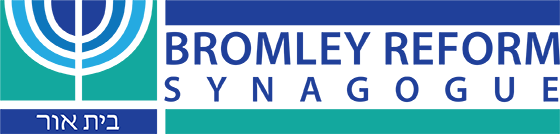 Bromley Synagogue Endowment FundContextThe Bromley Synagogue Donors Trust has received large injection of funds. These funds are available to support activities and projects for Bromley Reform Synagogue and its members.The Endowment Oversight Group (EOG) will lead on governance ensuring that the application process is fair and equitable across the Bromley Synagogue membership and also process submitted proposals, providing support where appropriate. The EOG consists of the following members is: Sonia Hyams (Chair), Matthew de Lange (Donors Trust representative), Sam Oliver-Welsh, the Vice-chair of the Board ex officio and the Board Representative on Executive ex officio.The EOG will respond to proposals for the use of the funds but not have any responsibility whatever for putting forward their own proposals for its use nor deciding on which proposals are successful. The EOG will collate and process the applications. The Board and Trustees will decide how much (if any) of the proposal to fund, this may be for a lower or higher amount than requested and then advise the EOG accordingly.The Bromley Synagogue board of Trustees in conjunction with the Donor Fund trustees will decide which proposal/s to take forward.Matthew de Lange has kindly volunteered his time to support a conversation with every applicant to ensure their proposal meets the basic guidelines.Matthew’s email is matthew_delange@yahoo.co.uk or phone number is 07711 599488GuidelinesWhat we can fundThis fund can be used to support the following:Transformative projects, programmes and events that make positive change for the Bromley Reform Synagogue community, the environment and/or wider societyJewish education/trips/camps for BRS MembersWhat we cannot fundFinancial help for individuals not undertaking approved activities/projectsShul running costs costs (or other items that ought to be part of the annual budget) Information RequiredPlease answer the questions below.Name:Email:Contact Number:Who is the Lead Contact or Contacts for this proposal?Can you give a brief summary of your proposal, when do you hope this project/programme/event will take place, how many people will be involved in the project and how many people will benefit from this project?  (Up to 300 words)Why do you think this proposal will benefit Bromley Reform Synagogue? What is the main aim of the proposal and what would success look like? (Up to 300 words)How much do you estimate this will cost and how have you come to this figure? Are you applying for the full or partial cost of this proposal? Is funding being secured elsewhere, if so where? (up to 300 words)Frequently asked QuestionsCan you give me an example of what sort of things I can apply for?An example for a smaller project might be identifying an Israeli dance teacher to teach 6, 1 hour sessions for our community members.Set up a regular special interest group e.g. LGBTQ+, Israeli speakers, Young Adults group (18-25) etc Another example might be funding towards ensuring access to 15 people undertaking mental health first aider training.An example of a larger project might be setting up a Jewish nursery run regularly during the week, based at Bromley Synagogue which taking into account staffing costs, insurance and materials.Who can apply?All current Bromley Reform Synagogue members are invited to apply including children and young people under the age of 18. We particularly welcome applications from new applicants and those that have not applied before. There is support available for all applicants who apply.What is the deadline for submitting proposals?Proposals must be submitted to via email to admin@bromleyshul.org.uk by Tuesday 30th April 2024What if I can’t write the application in time for the deadline?There will be another opportunity to apply for funds in October 2024Is there someone I can talk to about my proposal before submitting an application?Matthew de Lange has kindly volunteered his time to support a conversation you might want to have about your proposal before Tuesday 30th April 2024.Matthew’s email is matthew_delange@yahoo.co.uk or phone number is 07711 599488How much can I apply for?We will accept proposals over £500 up to a maximum of £250,000What happens after I submit my proposal?The proposal will be sent to all member of the Endowment Oversight Group, Matthew will then be in contact with you to talk through your application and ensure we have all the information we need to pass onto the Board of Trustees who make final decisions in their May 2024 board meeting.If I am on the board of Directors or Trustees, am I allowed to submit a proposal?Yes, a Board member or a Trustee is allowed to submit a proposal but you would be asked to abstain from voting from your own proposal and asked to leave the zoom when the proposal was being discussed at board level. 